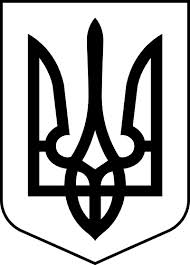 НАРОДНИЙ ДЕПУТАТ УКРАЇНИ01008, Україна, м. Київ, вул. М.Грушевського, 5        (044) 255-31-55__________________________________________________________________Вих. №____________  						 від ____________________Верховна Рада УкраїниВідповідно до статті 93 Конституції України, статей 11 та 12 Закону України «Про статус народного депутата України» в порядку законодавчої ініціативи вноситься на розгляд Верховної Ради України проект Закону України «Про заходи, спрямовані на погашення заборгованості, що утворилася на оптовому ринку електричної енергії».Представляти проект Закону під час його розгляду на пленарному засіданні Верховної Ради України буде народний депутат України       _____________________________________________.Додатки:Проект Закону на 9 арк.,Пояснювальна записка на  3  арк.,Порівняльна таблиця на  2 арк.,Проект постанови на  1 арк.,Копія зазначених документів у пунктах 1-4 в електронному варіанті.Народний депутат України                                                                                                Ю. О.Камельчук